MANUEL TÉVAR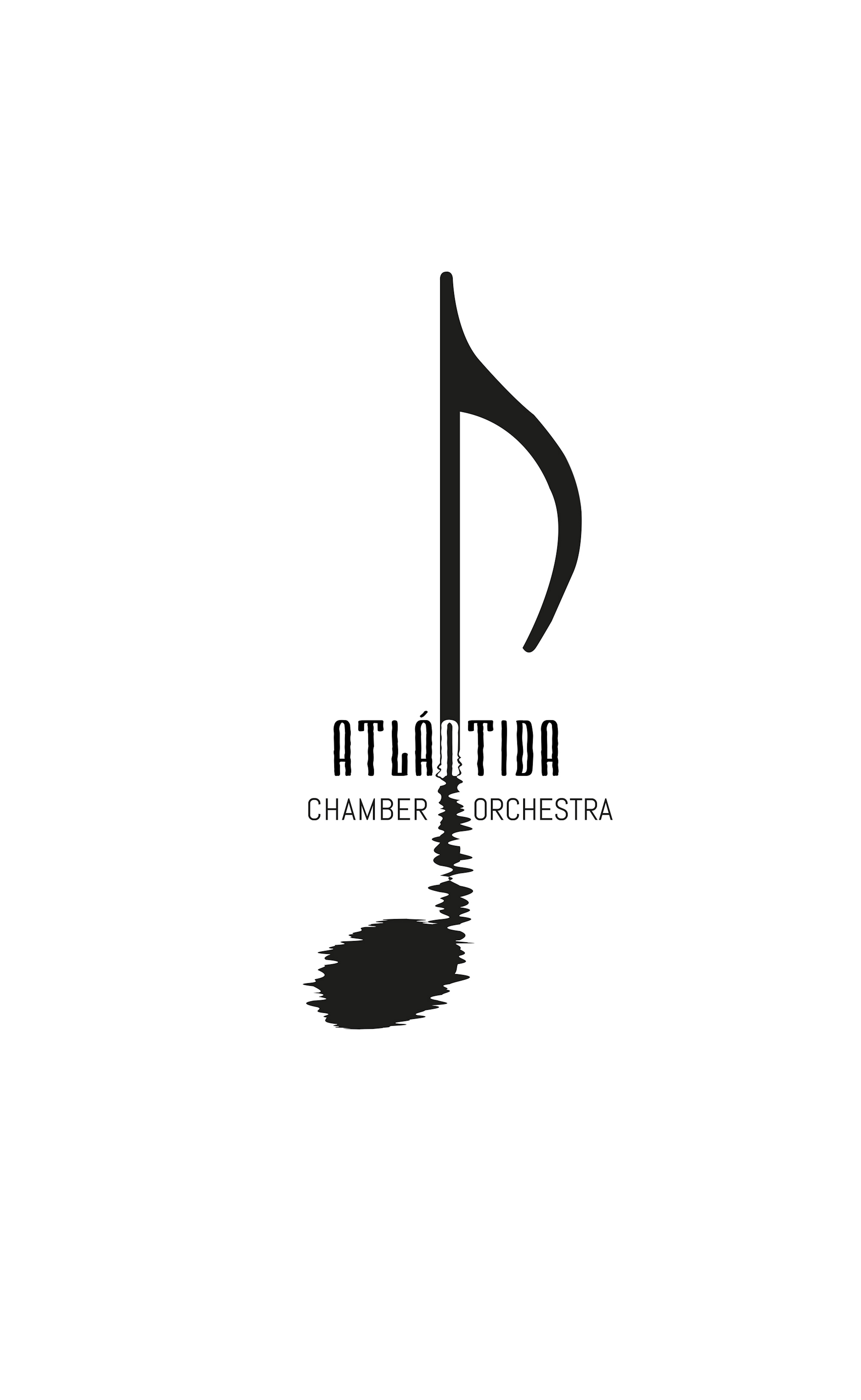 Director artístico y musical: Atlantida Chamber OrchestraPianista, compositor y director de orquesta. Premio de la Real Academia de Bellas Artes de San Fernando, Premio Fundación Guerrero, Premio Fundación Amics del Liceu, entre otros, Manuel Tévar es uno de los músicos españoles más completos e internacionalmente reconocidos de su generación. Ha dirigido, entre otros, la Orquesta Sinfónica Spaincellence, la Orchestra de Chambre du Luxembourg y el United Nations Youth Ensemble. Tévar es el director artístico de la Atlantida Chamber Orchestra, así como de varios festivales internacionales de música en España. Como compositor, ha estrenado más de 30 obras en 10 países. Ha participado en siete proyectos de grabación, dos como compositor, uno como director y cuatro pianista con su dúo pianístico Iberian & Klavier.Tévar ha tocado como solista con I&K con la Orquesta Sinfónica de Córdoba, la Orquesta RTVE Española, la Orquesta Sinfónica de Valencia, la Orquesta Sinfónica de la Universidad Indiana Wesleyan y los Silesian Chamber Players. El repertorio amplio y versátil del dúo, abarca desde la música renacentista hasta la música de nuestros días, ofreciendo más de 14 estrenos mundiales de piezas escritas para I&K. Su repertorio está profundamente comprometido con la promoción de la música española, latinoamericana y contemporánea, y sus colaboraciones con otros artistas y otras artes como la danza también son habituales en su agenda. Tévar ha realizado grabaciones para la Televisión Española y la Radio Nacional, Radio Francia y el Österreichischer Rundfunk de Viena. Es fundador y activo del dúo pianístico, Iberian & Klavier, sin duda uno de los dúos de piano más atractivos e internacionales de la actualidad. Desde su inicio en 2009, el dúo ha realizado recitales de piano a cuatro manos y dos pianos, con y sin orquesta, en prestigiosos lugares y festivales en ciudades como Nueva York (Carnegie Hall), Indianápolis, Londres, París, Praga (Rudolfinum), Florencia, Lisboa y Berlín, entre otras, así como en gran parte de la geografía española (Auditorio Nacional, Auditorio Miguel Delibes, Teatro Monumental, Fundación Juan March, Palau de la música de Barcelona, Palau de la música de Valencia, Fundación Botín, etc.), siempre con un extraordinario éxito de críticos y público. I&K ganó en 2016 el primer Premio en el Concurso Internacional de Piano Bradshaw & Buono en Nueva York. El 18 de junio de 2015, la Fundación Gabarrón NY presentó a Iberian & Klavier en el Carnegie Hall de Nueva York, en un concierto para conmemorar el 60 Aniversario de la adhesión de España a la ONU. La prensa internacional describió el concierto como "una explosión extraordinaria del piano contemporáneo”.Tévar ha tocado como solista con I&K con la Orquesta Sinfónica de Córdoba, la Orquesta RTVE Española, la Orquesta Sinfónica de Valencia, la Orquesta Sinfónica de la Universidad Indiana Wesleyan y los Silesian Chamber players. El repertorio amplio y versátil del dúo, abarca desde la música renacentista hasta la música de nuestros días, ofreciendo más de 14 estrenos mundiales de piezas escritas para I&K.  Tévar ha sido invitado a impartir clases magistrales en universidades, festivales y escuelas de música estadounidenses, y forma parte del panel de varios concursos prestigiosos de composición, música de cámara y piano, como el Jean Français en París. Es profesor funcionario de carrera desempeñando su labor docente en el Conservatorio de Música Teresa Berganza de Madrid desde el año 2004. Desde 2021 Profesor Superior de Piano en la Facultad de música de la UAX y en el centro superior Progreso Musical en Madrid.El musicólogo español Carlos Martínez Gil enfatiza su sonido particular, diciendo que "el resultado de su trabajo alcanza las dimensiones tangibles e intangibles de la música". Otros críticos escribieron:Tévar hizo vibrar las paredes de la Iglesia de Sant Pierre con su bastón. "Nunca había visto una orquesta con tanto talento y calidad dirigida de una manera tan sublime ..." Daniel Fender, "Periodique, La Montagne" Francia.  www.manueltevar.com www.iberianklavier.com